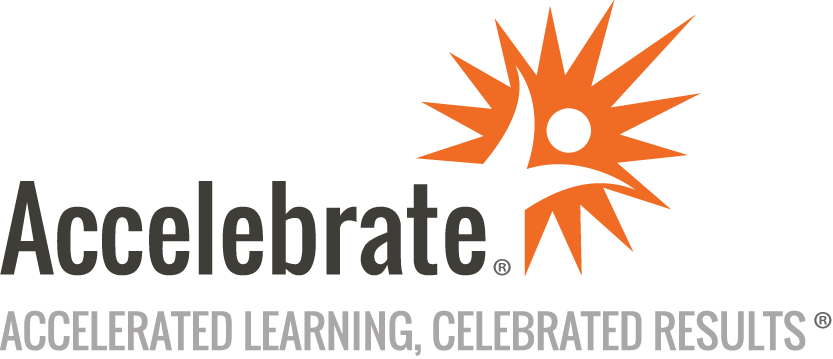 Excel Functions: Lookup and LogicalCourse Number: OFC-130
Duration: 0.5 daysOverviewOnce a data table has been added to Excel, we regularly want to compare the data against existing data or categories and find ways to combine the new information with existing concepts. This Microsoft Excel Lookup and Logical Functions training course teaches attendees how to use functions like VLOOKUP to combine tables or find a position within a range, and logical functions like IF to build categories.PrerequisitesAll students must have some experience with Excel functions.MaterialsAll Excel training attendees receive comprehensive courseware.Software Needed on Each Student PCAll attendees need a full installation of Office 365, including Microsoft Excel.ObjectivesCombine and compare tables with VLOOKUP and INDEX and MATCHUpgrade table combinations with XLOOKUP and Power QueryCategorize data with logical functionsUse Boolean comparisons to color-code spreadsheetsOutlineIntroduction to Lookup and Logical Functions Course IntroductionFunction Family OverviewUse Cases for These FunctionsLookup Functions VLOOKUPINDEX and MATCHModern Lookup FunctionsModern Dynamic Array FunctionsLogical Tests Boolean ComparisonsConditional FormattingData ValidationLogical Functions IFCHOOSE and SWITCHAND and ORAdditional Logical FunctionsConclusion